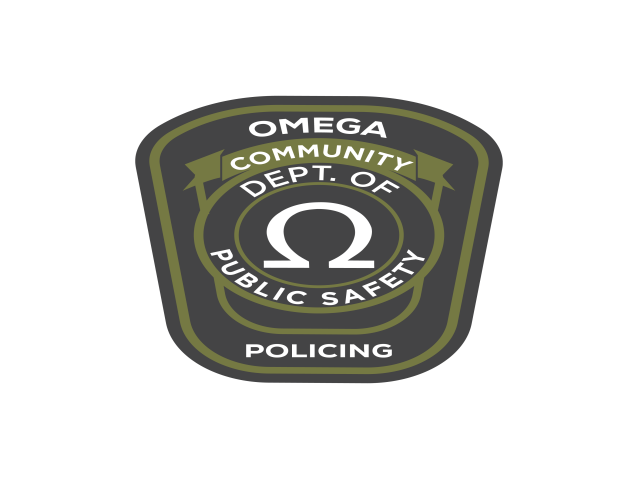 PRE-PROPOSAL INFORMATION PACKETThe purpose of this pre-proposal information packet is for our prospective clients to articulate their security needs. Simply put… what are your needs? What, where, and why do you need security? The information that you provide us will help us understand your individual, corporate or company’s security needs. The information we receive from your organization in this pre-proposal information packet will allow our security professionals to focus on your individual situation and security needs. Next, if applicable, what are your realistic expectations, desired outcomes and measurable results? What type of business are you? What are the locations, times, dates, or the duration of your security needs? Please take your time and think this information through carefully. Be accurate and specific, and give us as many details as you can. The more we know, the better we can serve you and your security needs.Omega Community Policing Service is client centered, and we offer a wide range of specialized security services that are individually designed to meet the needs of each client. The more information that you can provide for us in this pre-proposal information packet, the better we will understand your specific needs. This will allow our experts to address your individual needs, and for us to begin to build a personal, successful, and long lasting working relationship.     Pre Proposal Information Packet (PPIP)Your Company’s Name____________________________________________________ Address_________________________________________________________________Phone: Day ________________________Evening ______________________________Fax No___________________________ Best Time to Call _______________________Type of Business_________________________________________________________**Please give a good faith estimate as to the amount of billable hours per week your company will need for security_______________________________________________Approx. how many guards per day will you need ________________________________Names and Titles of Contact Persons: 1st_______________________________________                                                                         2nd__________________________________________________________What is Your Time Line ___________________________________________________Please give us (2) available dates and times for a proposal meeting; please allow enough time (approx. 15 – 20 min) for a meaningful and productive meeting.	First Date _____________________Time________________________________            Second Date ___________________Time _______________________________The name of the person or persons our representative or representatives will be meeting with ___________________________________________________________________WHAT ARE YOUR COMPANY’S SECURITY NEEDS? ______________________________WHAT ARE YOUR REALISTIC OUTCOMES AND MEASURABLE RESULTS? Use a much space as need and feel free to use the backs of these pages if needed. __________________________________________________________________________________________________________________________________________________________________________________________________________________________________________WHAT WOULD YOU LIKE TO TELL US ABOUT YOUR COMPANY / CORPORATION / INSTITUTION THAT YOU WOULD WANT US TO KNOW?__________________________________________________________________________________________________________________________________________________________________________________________________________________________________HOW CAN WE BEST SERVE YOU? __________________________________________________________________________________________________________________________________________________________________________________________________________Thank you for taking the time to fill out this pre-proposal information packet. We look forward to meeting and working with you.Respectfully Submitted,Troy HubbardPresident, CEOOmega Community Policing Service